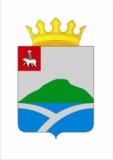 ДУМАУИНСКОГО  МУНИЦИПАЛЬНОГО ОКРУГА ПЕРМСКОГО КРАЯРЕШЕНИЕРуководствуясь п. 27 ч. 1 ст. 15 Федерального закона от 06.10.2003 № 131-ФЗ «Об общих принципах организации местного самоуправления  в Российской Федерации», Федеральным законом от 28.06.1995 № 98-ФЗ «О государственной поддержке молодежных и детских общественных объединений», Уставом Уинского муниципального округа, Дума Уинского муниципального округа РЕШАЕТ:Утвердить прилагаемое Положение о Молодежном парламенте Уинского муниципального округа Пермского края. Признать утратившим силу решение Земского Собрания от 20.11.2014 № 19 «Об утверждении Положения о Молодежном парламенте при Земском Собрании Уинского муниципального района». Настоящее решение вступает в силу со дня принятия и подлежит опубликованию в печатном средстве массовой информации газете «Родник-1».ПОЛОЖЕНИЕо Молодежном парламенте 
Уинского муниципального округа Пермского края 1. Общие положения1.1. Молодежный парламент Уинского муниципального округа Пермского края (далее - Молодежный парламент) является постоянно действующим коллегиальным совещательным и консультативным органом при Думе Уинского муниципального округа Пермского края (далее – Дума Уинского муниципального округа), создаваемым с целью содействия деятельности органов местного самоуправления, подготовки резерва управленческих кадров муниципального образования, а также участия представителей молодёжи в процессе выработки и принятия решений органами местного самоуправления.1.2. Молодежный парламент осуществляет свою деятельность на общественных началах в соответствии с Конституцией Российской Федерации, федеральными законами и законами Пермского края,  настоящим Положением.2. Состав и порядок формирования Молодежного парламента 2.1. Количество членов Молодежного парламента соответствует количеству депутатов Думы очередного созыва.2.2. Срок полномочий очередного созыва Молодежного парламента составляет пять лет.Истечение полномочий Думы очередного созыва является основанием для досрочного прекращения полномочий соответствующего созыва Молодежного парламента. Досрочное истечение полномочий Молодежного парламента происходит со дня формирования очередного состава Молодежного парламента.2.3. Сроки проведения очередного конкурсного отбора членов Молодежного парламента определяются решением Думы.2.4. Членом Молодежного парламента может стать гражданин Российской Федерации в возрасте от 18 до 35 лет включительно (на дату проведения отбора), имеющий регистрацию гражданина Российской Федерации по месту жительства или месту пребывания на территории Уинского муниципального округа2.5. Кандидатами в члены Молодежного парламента не могут быть граждане, ограниченные вступившим в законную силу решением суда в дееспособности либо признанные недееспособными; лица, имеющие гражданство иностранного государства, а также лица, имеющие на день голосования неснятую или непогашенную судимость.2.6. Формирование Молодежного парламента осуществляется:- из состава молодежного кадрового резерва Уинского муниципального округа;- путем делегирования кандидатуры депутатом Думы.Каждый депутат Думы направляет одного кандидата в члены Молодежного парламента.2.7. Конкурсный отбор членов Молодежного парламента из состава молодежного кадрового резерва проводится комиссией, состав и порядок работы которой утверждается решением Думы.2.8. Депутаты самостоятельно определяют порядок направления кандидата в состав Молодежного парламента.Лица, желающие участвовать в отборе в члены Молодежного парламента, направляют в адрес Думы заявку на участие в произвольной форме. К заявке могут прилагаться копии документов, свидетельствующих о достижениях в общественно-политической, экономической, социальной сферах, проекты нормативных правовых актов, направленные на разрешение какой-либо социально-экономической или общественно-политической проблемы, концептуальные предложения по совершенствованию действующего законодательства, нормативных правовых актов.2.9. Депутат вправе не проводить процедуру отбора и не выдвигать кандидата в члены Молодежного парламента, о чем извещает председателя Думы. В этом случае кандидатуру в состав Молодежного парламента направляет председатель Думы.2.10. При проведении отбора депутаты могут ориентироваться на следующие качества кандидата:опыт работы;уровень образования;опыт общественной деятельности;достижения в общественно-политической, экономической, социальной сферах;описание планируемого к реализации социально значимого проекта;иные заслуживающие внимания качества, характеризующие кандидата.2.11. Решение депутата оформляется письмом (представлением) в произвольной форме, которое подлежит направлению в адрес председателя Думы.2.12. Состав очередного созыва Молодежного парламента утверждается решением Думы.2.13. Правовой акт об утверждении персонального состава Молодежного парламента подлежит опубликованию в порядке, предусмотренном для официального опубликования правовых актов Уинского муниципального округа, а также размещению на официальном сайте администрации Уинского муниципального округа в информационно-телекоммуникационной сети Интернет.3. Прекращение полномочий, замещение вакантного мандата.3.1. Полномочия члена Молодежного парламента прекращаются досрочно в случае:а) подачи членом Молодежного парламента письменного заявления 
о сложении своих полномочий. Заявление члена Молодежного парламента 
о сложении полномочий не может быть им отозвано после регистрации 
в установленной форме в Молодежном парламенте;б) утраты членом Молодежного парламента гражданства Российской Федерации;в) выезда члена Молодежного парламента на постоянное место жительства за пределы Пермского края;г) призыва на военную службу;д) вступления в законную силу обвинительного приговора суда по уголовному делу в отношении лица, являющегося членом Молодежного парламента;е) признания гражданина, являющегося членом Молодежного парламента ограниченно дееспособным, недееспособным решением суда, вступившим в законную силу;ж) объявления гражданина, являющегося членом Молодежного парламента, умершим или признания безвестно отсутствующим решением суда, вступившим в законную силу;з) смерти члена Молодежного парламента;и) систематического неучастия в работе Молодежного парламента, а также в работе органов, членом которых он является. Под систематическим неучастием в работе Молодежного парламента или его рабочего органа понимается пропуск заседаний Молодежного парламента либо его рабочего органа более трех раз без уважительной причины либо без предварительного (не менее чем за три дня до заседания) письменного уведомления об уважительной причине своего отсутствия. к) отзыва члена Молодежного парламента субъектом, направившим его в состав Молодежного парламента – в случае неисполнения членом Молодежного парламента своих обязанностей либо совершения действий, дискредитирующих звание члена Молодежного парламента либо депутата, чьим помощником он является;л) прекращения полномочий субъекта, направившего члена Молодежного парламента в состав Молодежного парламента.Полномочия члена Молодежного парламента в случае, предусмотренном подпунктом «а» настоящего пункта, прекращаются со дня подачи заявления. Полномочия члена Молодежного парламента в случаях, установленных подпунктами «б»-«з» настоящего пункта, прекращаются 
с момента наступления события, повлекшего досрочное прекращение полномочий. 3.2. Полномочия члена Молодежного парламента прекращаются решением Думы Уинского муниципального округа. О прекращении полномочий члена Молодежного парламента немедленно извещается субъект назначения члена Молодежного парламента.3.3. В случае досрочного прекращения полномочий члена Молодежного парламента, депутат представительного органа, направившие данную кандидатуру в состав Молодежного парламента, в течение 20 дней со дня прекращения полномочий проводят процедуру конкурсного отбора, предусмотренную главой 3 настоящего Положения и представляют новую кандидатуру в состав Молодежного парламента. 4. Полномочия Молодежного парламента4.1. К компетенции Молодежного парламента относятся:- осуществление взаимодействия молодёжи и молодёжных общественных объединений с органами местного самоуправления;- участие в работе комитетов (комиссий) представительного органа местного самоуправления при подготовке и рассмотрении проектов нормативных правовых актов; - участие в общественных слушаниях, круглых столах и других мероприятиях, проводимых на территории муниципального образования;- реализация социально-значимых проектов, оказание содействия в реализации таких проектов;- организация и проведение социально-значимых мероприятий, оказание содействия в проведении таких мероприятий;- подготовка предложений по изменению и дополнению настоящего Положения;- принятие регламента деятельности Молодежного парламента, внесение изменений в регламент;- взаимодействие с органами местного самоуправления, Молодежным парламентом при Законодательном Собрании Пермского края, молодежными парламентами других муниципальных образований (в том числе создание территориальных Ассоциаций), молодежными общественными объединениями в пределах своих полномочий;- осуществление иных полномочий в соответствии с настоящим Положением.5. Структура Молодежного парламента 5.1. Возглавляет Молодежный парламент председатель Молодежного парламента, имеющий заместителя. Рабочими органами Молодежного парламента являются Совет, комиссии, рабочие группы Молодежного парламента.5.2. На первом заседании Молодежного парламента из числа членов Молодежного парламента на срок действия Молодежного парламента избираются председатель Молодежного парламента и его заместитель.Выборы председателя и заместителя председателя Молодежного парламента осуществляются открытым голосованием. Председатель, заместитель председателя Молодежного парламента считаются избранными, если за них проголосовало более половины голосов от установленного числа членов Молодежного парламентаРешения об избрании председателя Молодежного парламента и заместителя председателя оформляются решениями Молодежного парламента.Председатель Молодежного парламента:- председательствует на заседании Молодежного парламента и его Совета; представляет Молодежный парламент в отношениях с органами государственной власти, органами местного самоуправления, общественными и другими организациями и учреждениями;- информирует представительный орган местного самоуправления о рассмотренных на заседаниях Молодежного парламента и Совета Молодежного парламента вопросах и принятых ими решениях;- информирует членов Молодежного парламента о решениях органов местного самоуправления, затрагивающих права и законные интересы молодёжи;- созывает Совет Молодежного парламента;- координирует работу Молодежного парламента, Совета, комиссий, рабочих групп Молодежного парламента;- организует обеспечение членов Молодежного парламента необходимой информацией и материалами;- выполняет другие полномочия, возложенные на него решением Молодежного парламента, Совета Молодежного парламента.Заместитель председателя Молодежного парламента:- ведет заседание Молодежного парламента в отсутствие председателя; замещает председателя Молодежного парламента в его отсутствие;- в пределах своих полномочий координирует деятельность комиссий, рабочих групп Молодежного парламента;- решает другие вопросы внутренней организации деятельности Молодежного парламента в соответствии с регламентом Молодежного парламента.5.3. Для обеспечения полномочий Молодежного парламента образуются Совет Молодежного парламента и комиссии Молодежного парламента. В состав Совета Молодежного парламента входят председатель Молодежного парламента, его заместитель, председатели комиссий Молодежного парламента. Совет Молодежного парламента возглавляет председатель Молодежного парламента. Совет Молодежного парламента созывает очередные и внеочередные заседания Молодежного парламента, организует его работу, координирует работу комиссий, рабочих групп Молодежного парламента, разрабатывает планы работы Молодежного парламента и представляет их на утверждение Молодежного парламента.5.4. Молодежный парламент из числа его членов образует комиссии, количество, состав и тематические направления деятельности которых определяются решением Молодежного парламента.Каждый член  Молодежного парламента (за исключением председателя и заместителя председателя Молодежного парламента) обязан состоять в одной из комиссий Молодежного парламента. Член Молодежного парламента может быть членом только одной комиссии. Формирование комиссий осуществляется на основе заявлений членов Молодежного парламента, подаваемых на имя председателя парламента.Работой комиссии руководит председатель комиссии. Председатель и заместитель председателя комиссии Молодежного парламента избираются на заседании комиссии из числа ее членов.Заседания комиссии проводятся по мере необходимости, но не реже одного раза в квартал. Заседание комиссии правомочно, если на нем присутствует более половины от числа ее членов.Комиссии Молодежного парламента:- осуществляют изучение и предварительное рассмотрение проектов нормативных актов; - формируют предложения к проектам нормативных актов и направляют их в письменном виде в Совет Молодежного парламента;- осуществляют подготовку проектов решений Молодежного парламента и выносят их на рассмотрение Совета Молодежного парламента;- организуют работу по направлениям своей деятельности в соответствии со своим планом работы и во взаимодействии с комитетами (комиссиями) представительного органа местного самоуправления, администрации муниципального образования;- выполняют поручения Совета Молодежного парламента;- представляют Совету Молодежного парламента ежегодный отчет о деятельности комиссии, отчет о деятельности комиссии за созыв;- решают иные вопросы организации своей деятельности.Решения комиссии носят рекомендательный характер.Комиссии Молодежного парламента организуют работу по направлениям своей деятельности с соответствующими комитетами (комиссиями) представительного органа местного самоуправления, администрации муниципального образования, подготавливают самостоятельно или совместно с экспертными и рабочими группами Молодежного парламента проекты решений по направлениям своей деятельности для их рассмотрения на заседаниях Молодежного парламента. 5.5. Молодежный парламент по предложению Совета Молодежного парламента из числа своих членов может образовывать рабочие группы Молодежного парламента. В работе рабочих групп Молодежного парламента могут участвовать представители молодёжных общественных объединений, органов местного самоуправления, специалисты.6. Организация работы Молодежного парламента6.1. Первое заседание Молодежного парламента организует Дума Уинского муниципального округа в двухнедельный срок после утверждения состава Молодежного парламента. 6.2. Заседания Молодежного парламента проводятся по мере необходимости, но не реже одного раза в квартал.6.3. Заседания Молодежного парламента являются открытыми. В работе Молодежного парламента могут принимать участие должностные лица органов местного самоуправления, депутаты представительного органа местного самоуправления, иные приглашенные лица.6.4. Заседание Молодежного парламента правомочно, если на нем присутствует не менее 50 процентов от установленного числа членов Молодежного парламента.6.5. Молодежный парламент по направлениям своей деятельности разрабатывает и принимает решения для их последующего направления и рассмотрения в соответствующих органах местного самоуправления. Решения Молодежного парламента носят рекомендательный характер.6.6. Решения Молодежного парламента принимаются большинством голосов от числа присутствующих на заседании членов Молодежного парламента.6.7. Информационное, организационное и материально-техническое обеспечение деятельности Молодежного парламента осуществляется органами местного самоуправления.6.8. Иные вопросы организации и деятельности Молодежного парламента регулируются регламентом Молодежного парламента, утверждаемым решением Молодежного парламента.26.03.2020№97Об утверждении Положения о Молодежном парламенте Уинского муниципального округа Пермского краяПринято Думой Уинского муниципального округа 26 марта 2020 годаПредседатель Думы Уинского муниципального округа Пермского краяМ.И. БыкаризГлава муниципального округа-глава администрации Уинского муниципального округа Пермского краяА.Н. ЗелёнкинПриложение к решению Думы Уинского муниципального округа Пермского краяот 26.03.2020 № 97